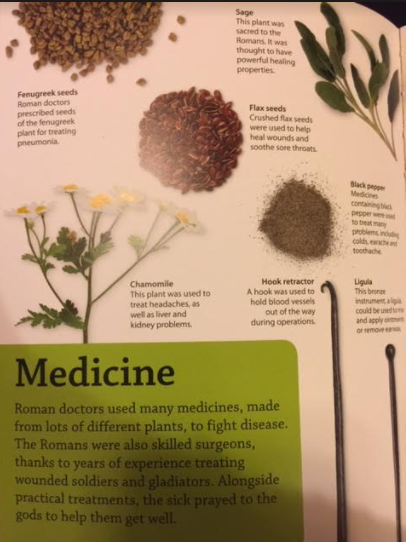 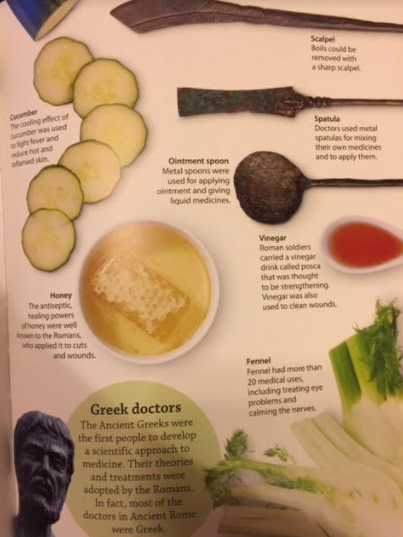 Monday 25th January Roman MedicineRead the text and match the medicine to its use.Read the text and explain what each medical tool was used for.Read the box labelled ‘Medicine’Find and copy one word which suggests that the Roman surgeons were good at their job. _________________________________Who did the Roman surgeon’s practice on? ___________________________________________________________________What else did the Roman’s do to help them get better? _________________________________________________________HoneyCucumberVinegarChamomileSageBlack pepperFennelFlax seedsFenugreek seedsTreated eye problems and calmed the nerves.Used to clean wounds. Was thought to be strengthening.Treating pneumonia.Used for cuts and wounds.Powerful healing properties.Heal wounds and soothe sore throats.Fight fever and reduce hot skin.Treated headaches as well as kidney and liver problems.Treated colds, earache and toothache.Hook retractorLigulaOintment spoonSpatulaScalpel